Print or type application.  Before submitting, make a photocopy for your records. A response letter will be issued.Eligibility Criteria:Owners/operators of PBR transfer facilities must comply with Minn. R. 7001.3050, subp. 3, item A and 7035.2525, subp. 2, item H.All waste must be managed and stored in containers or roll-off boxes constructed of impervious material or in a fully enclosed building that meets the standards in Minn. R. 7035.2870, subp. 4, or where the commissioner has determined that the current design is adequate as provided in Minn. R. 7035.2870, subp. 3.No more than 120 cubic yards of waste are stored on site at any given time.No more than 120 cubic yards of waste are managed on site per day.Source-separated recyclable materials received at the facility and stored on site do not count towards items 3 or 4.Recyclable materials recovered from the waste on site and stored on site do not count towards item 3.Owners and operators must comply with the operating standards in Minn. R. 7035.2870, subp. 5.Notification is for (check the appropriate):	 New Notification  Amend an existing PBR 						     	 Renotification (required every 10 years)Local Acknowledgement: This section is primarily meant to notify the county and local authorities of the applicant’s intent so that all county and local ordinances and plans can be met. It is intended to validate that counties and local authorities were properly notified of this permit application for construction and operation. Signature by the county or local authority is not meant to imply approval.A.	County acknowledgment (County Solid Waste Administrator or County Zoning Administrator)B.	Local acknowledgment (local building or zoning official)In lieu of completion of this part of the application, the applicant may submit documentation that the applicant has sent appropriate notification to the county and local authorities. Documentation must consist of copies of letters sent to the county and local authorities via certified mail, return receipt requested and copies of the signed return receipt.Facility Information (Please include map showing location.)A.	Facility LocationB.	Legal Description of Property (acreage includes the entire area of the facility)D.	Is the proposed facility located:E.	Is the facility adjacent to or will it include any other type of solid waste management activity?    Yes   NoIII.	Signature and CertificationI certify under penalty of law that this document and all attachments were prepared under my direction or supervision in accordance with a system designed to assure that qualified personnel properly gather and evaluate the information submitted. Based on my inquiry of the person or persons who manage the system, the information submitted is, to the best of my knowledge and belief, true, accurate, and complete.I am aware that there are significant penalties for submitting false information, including the possibility of fines and imprisonment. I further certify that the construction and operation of the above described facility will be in accordance with the conditions of the Minnesota Pollution Control Agency transfer permit-by-rule requirements.IV.	Required SubmittalsA.	Copies of the following plans and schedules are required under part 7035.2525, subpart 2, item H and must be attached: Industrial Solid Waste Management Plan required by Minn. R. 7035.2535, subp. 5 Emergency Response Plan required by Minn. R. 7035.2595 Inspection Schedule required by Minn. R. 7035.2535, subp. 4 Closure Plan required under Minn. R. 7035.2625B.	This notification form must be submitted: No later than 180 days following the effective date of the transfer rule for existing facilities and no later than ten working days before accepting waste for new facilities. Thereafter, new and existing facilities must submit the notice required every five years. Existing PBR facilities that choose to increase their operating capacity or make structural changes, must submit a PBR Notification at least ten days before implementing the change.V.	Solid Waste Annual Report Contact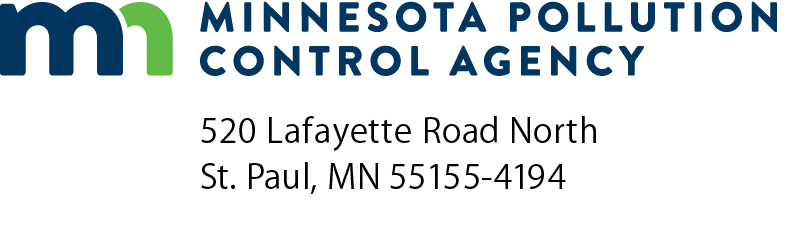 Solid Waste Transfer Facility
PBR Notification FormSolid Waste Permit ProgramPermit-By-Rule (PBR) Doc Type: Permit By RulePBR Identification number:The completed form is to be returned to:
(including all appropriate attachments)Solid Waste Permit Document Coordinator
Minnesota Pollution Control Agency
520 Lafayette Road North
St. Paul, MN 55155-4194Name:Phone:Title:Fax:Email:Organization:Address:City:State:MNMNZip:Name:Phone:Title:Fax:Email:Organization:Address:City:State:MNMNZip:Facility name:Former Permit No. 
(if applicable)Former Permit No. 
(if applicable)Former Permit No. 
(if applicable)SW-Address:City:State:MNMNZip:MPCA Region (check one):     Brainerd    Detroit Lakes    Duluth    Marshall/Willmar    Metro    RochesterMPCA Region (check one):     Brainerd    Detroit Lakes    Duluth    Marshall/Willmar    Metro    RochesterMPCA Region (check one):     Brainerd    Detroit Lakes    Duluth    Marshall/Willmar    Metro    RochesterMPCA Region (check one):     Brainerd    Detroit Lakes    Duluth    Marshall/Willmar    Metro    RochesterMPCA Region (check one):     Brainerd    Detroit Lakes    Duluth    Marshall/Willmar    Metro    RochesterMPCA Region (check one):     Brainerd    Detroit Lakes    Duluth    Marshall/Willmar    Metro    RochesterMPCA Region (check one):     Brainerd    Detroit Lakes    Duluth    Marshall/Willmar    Metro    RochesterMPCA Region (check one):     Brainerd    Detroit Lakes    Duluth    Marshall/Willmar    Metro    RochesterAcresAcres¼¼¼¼¼¼SectionSectionSectionTTNRWTownship name:Township name:Township name:Township name:MN Legislative District:MN Legislative District:MN Legislative District:MN Legislative District:MN Legislative District:Latitude:Latitude:DegDegMinMinSec   NorthSec   NorthSec   NorthSec   NorthSec   NorthSec   NorthSec   NorthSec   NorthSec   NorthSec   NorthSec   NorthLongitude:Longitude:DegDegMinMinSec   WestSec   WestSec   WestSec   WestSec   WestSec   WestSec   WestSec   WestSec   WestSec   WestSec   WestC.	Current land use:1.Within wetland areas as defined in Minn. R. 7035.0300, subp. 119?     Yes    No2.Within a shoreland or wild and scenic river land-use district governed by Minn. R. chs. 6105 and 6120?     Yes    No3.Within a location where emissions of air pollutants would violate the ambient air quality standards in Minn. R. chs. 7005, 7007, 7009, 7011, 7017, 7019, and 7028 and parts 7023.0100 to 7023.0120?     Yes    NoIf “yes” explain:If “yes” explain:Size of waste transfer area:Size of waste transfer area:Size of waste transfer area:Size of waste transfer area:Size of waste transfer area: square feet    acres square feet    acres square feet    acresDaily waste capacity: Daily waste capacity: Daily waste capacity: Daily waste capacity: cubic yards/daycubic yards/dayDesign capacity: Design capacity: Design capacity:       cubic yards/year                 or                     tons/year      cubic yards/year                 or                     tons/year      cubic yards/year                 or                     tons/year      cubic yards/year                 or                     tons/year      cubic yards/year                 or                     tons/yearI.	Type(s) of waste (demolition, industrial, MMSW):I.	Type(s) of waste (demolition, industrial, MMSW):I.	Type(s) of waste (demolition, industrial, MMSW):I.	Type(s) of waste (demolition, industrial, MMSW):I.	Type(s) of waste (demolition, industrial, MMSW):I.	Type(s) of waste (demolition, industrial, MMSW):I.	Type(s) of waste (demolition, industrial, MMSW):LandownerLandownerLandownerLandownerLandownerLandownerLandownerLandownerSignature: Date (mm/dd/yyyy): Date (mm/dd/yyyy): Name:Phone:Title:Fax:Email:Organization:Address:City:State:Zip:Owner (Applicant)Owner (Applicant)Owner (Applicant)Owner (Applicant)Owner (Applicant)Owner (Applicant)Owner (Applicant)Owner (Applicant)Signature: Date (mm/dd/yyyy): Date (mm/dd/yyyy): Name:Phone:Title:Fax:Email:Organization:Address:City:State:Zip:OperatorOperatorOperatorOperatorOperatorOperatorOperatorOperatorSignature: Date (mm/dd/yyyy): Date (mm/dd/yyyy): Name:Phone:Title:Fax:Email:Organization:Address:City:State:Zip:Name:Phone:Title:Fax:Email:Organization:Address:City:State:Zip: